JOB DESCRIPTION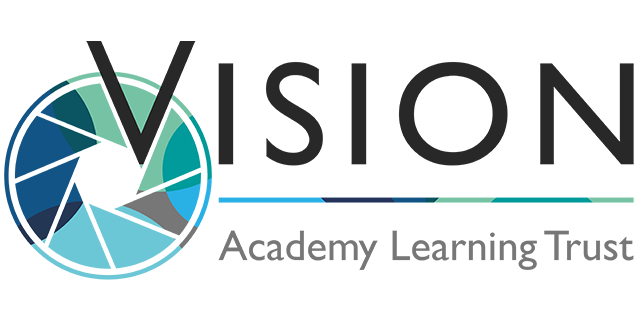 MAIN DUTIES/RESPONSIBILITIESMain Duties:Act as the main Health and Safety Officer for the site, ensuring a safe working and learning environment in accordance with relevant legislation.  To ensure quality of teaching and learning is supported by the quality of the school site.Responsible for the performance management of staff and ensuring that staff receive appropriate and adequate training.  In conjunction with the Senior caretaker, responsible for ensuring the security of the site and buildings both in term time and school holidays.Management of scheduled and emergency works programme.  Working alongside other Trust Operations Managers to providing Management cover on a rota basis across all Schools during school holidays.Operational Planning:Ensuring the maintenance of the site, including:  Organising and directing teams for minor structural repairs and decoration that can be done in-house  Keeping fixtures, fittings and furniture in a good state of repair  Maintaining a rolling programme of decoration and refurbishment  Controlling litter, and disposal of rubbish and redundant equipment  Overseeing the annual hedge and tree maintenance and grounds contract maintenance Procuring and managing contracts to ensure that safety tests are carried out at the requisite intervals including PAT, fire safety, gas safety, lift safety, water safety and specialist teaching equipment.  Procuring and managing maintenance contracts and ensuring that regular servicing of equipment such as heating, lighting, air-conditioning and alarm systems is carried-out. Employing contractors for works that cannot be done in-house, ensuring that the school procedures for procurement are followed.  Overseeing new building and refurbishment programmes in conjunction with the Trust Estates Director and acting as a point of liaison between contractors and the school.  Preparing the site for, and on occasion attending, major events to ensure their smooth running (for example open evenings, events etc). Be the initial point of contact between the external letting agency and the premises team to ensure that the school is prepared and site security is maintained for out of hours and external lettings.Acting as budget holder for those areas of delegated responsibility, (such as repairs and maintenance and health & safety) ensuring that all expenditure is within budget limits ensuring that and that procedures are followed before any commitments are made. Maintaining all paperwork directly connected with these areas.  Health and SafetyActing as Health and Safety Officer and Responsible Person (Fire Officer) for the siteMaintain and develop appropriate health and safety strategies including the Health and Safety Policy and Statement, to ensure school complies with current legislation and HSE guidance. Ensure general and specific risk assessments are carried out and recorded in line with all health and safety requirements and a culture of positive risk management is developed and embedded across all areas.Undertake health and safety checks across all areas of the school including external audits.Ensure accident/near miss incidents are effectively investigated and reported.Ensure safe storage of materials and liquids in line with COSHH requirements.Ensure contractors and others carry our work on school premises in accordance with any appropriate health and safety standards.Fire and SecurityAs the designated Fire and Security Officer, ensure that all fire safety systems are regularly maintained and tested, appropriate records kept and all related policies and procedures 
reviewed and updated. Develop and maintain the school fire safety strategies and fire risk assessments.Develop, control and co-ordinate emergency evacuation procedures including:Fire drills (with Senior Leadership Team)Training and deployment of fire wardensReview and update of Disaster Plan (with School Bursar)Personal emergency evacuation plan (PEEP) strategies for people with 
disabilities (with PEEP Assessor)Ensure school and non-school personnel are fully aware of all fire safety and 
evacuation.Ensure premises/buildings are locked/unlocked at appropriate times.Be a key holder attending out of normal working hours when required.Ensure safe access to premises appropriate to conditions.Maintain traffic and parking policy to ensure site traffic is managed and appropriateCatering:To support the catering provision by:Supporting the Catering manager in ensuring that all health and safety procedures are robustSupport the catering manager in ensuring all staff undertake relevant training General AccountabilitiesAttend staff meetings as required, receive supervision, training and professional development, staff reviews, negotiate and work towards targets and deadlines agreed with Job Title.Being involved in recruitment processes, staff development and performance appraisals.To participate in annual performance review and undertake INSET relevant to the post as required.        These duties are neither exclusive nor exhaustive, and the post holder will be required to undertake other duties and responsibilities, which the Academy Trust may determine.The Academy Trust is committed to safeguarding and promoting the welfare of children and expects all staff and volunteers to share this commitment.Signed:Date:PERSON SPECIFICATION – OPERATIONS MANAGERIssues arising from references will be taken up at interview, all appointments are subject to satisfactory referencesPOST TITLE:Operations ManagerGRADE:Grade I SCP 19 – 22 37 hours per week, Whole TimeREPORTING RELATIONSHIP:Head TeacherJOB PURPOSE:To oversee the management of day to day operations of the school in relation to Premises, Health & Safety and Catering.To line manage the site and cleaning team and to provide support to the catering manager, ensuring coverage of site during both term time and school holidays.  Ensuring effective and efficient deployment of staff.ESSENTIALESSENTIALESSENTIALESSENTIALDESIRABLEDESIRABLEDESIRABLECriteria No.ATTRIBUTEStage IdentifiedCriteriaNo.ATTRIBUTEStage IdentifiedQualifications& Education E1E2Basic training in one or more of the following; plumbing, general and ground maintenance, electrical/building maintenance, heating systems, decorating (or sound experience of same)An understanding of databases (or willingness to learn) and Microsoft packagesAF,CAF,ID1D2D3D4D5IOSH Health and Safety qualificationGCSE English and Maths A-C or equivalentGood ICT skills including the use of Word and Excel softwareFirst Aid qualificationMini Bus driving qualificationAF,CAF,CAFAF,CAF,CExperience & KnowledgeE3Considerable DIY experience at the level of minor maintenance AF,I, RD6Experience of working in a school or academy, LA or independent school in a site management roleAF, I, RE4Experience of overseeing other works i.e. contractors, cleaners etc and of undertaking responsibility for the care and maintenance of premisesAF,I, RD7Experience of dealing with variety of stakeholders in person, by email and on the telephoneAF,IE5Experience of managing own time and prioritising workloadAF,I, RD8Experience of following purchasing and other financial proceduresAF, IE6Working knowledge of Health and Safety relating to the postAF,I, RD9Experience of working in an office environment or similarAF, IE7Knowledge of basic management skillsAF,I, RD10Knowledge of the operation of heating, ventilations systems and commons causes of malfunctions and energy efficiency measuresAF, IE8Knowledge of minibus maintenance and trainingAF,I, RD11Knowledge of Schools and issues relating to EducationAF, ID12Knowledge of maintenance and security systems and proceduresAF, IESSENTIALESSENTIALESSENTIALESSENTIALDESIRABLEDESIRABLEDESIRABLECriteria No.ATTRIBUTEStage IdentifiedCriteriaNo.ATTRIBUTEStage IdentifiedSkillsE9Ability to work under pressure and remain calm in difficult situationsAF,I,RE10Ability to lead and work successfully as part of a team, taking responsibility and prioritising work and meeting challenging deadlinesAF,I,RE11Ability to communicate well, both orally and in writing to a wide range of audiences, including the ability to write clear, concise and accurate reportsAF,I,RE12Ability to plan own workload and be aware of other colleagues’ prioritiesAF,I,RE13Highly motivated and able to analyse and problem solveAF,I,RE14Ability to train and motivate team membersAF,I,RE15Excellent organisational skillsAF,IPersonal AttributesE18Keen to develop professionally and learn new skills and inspire others to do the same AF,IE19Ability to use discretion and have an understanding of the importance of confidentialityAF,I,RESSENTIALESSENTIALESSENTIALESSENTIALDESIRABLEDESIRABLEDESIRABLECriteria No.ATTRIBUTEStage IdentifiedCriteriaNo.ATTRIBUTEStage IdentifiedSpecial RequirementsE19Ability for some heavy lifting, physical fitness appropriate to the tasks requiredIE20E21E22Suitable to work in a school with children/young peopleDriving licence and use of own carAn ability to fulfil all spoken aspects of the role with confidence through the medium of EnglishAF,IAF, I, CKey – Stage identifiedAFApplication FormCCertificatesTTestsPPresentationIInterviewRReferencesDDisclosure